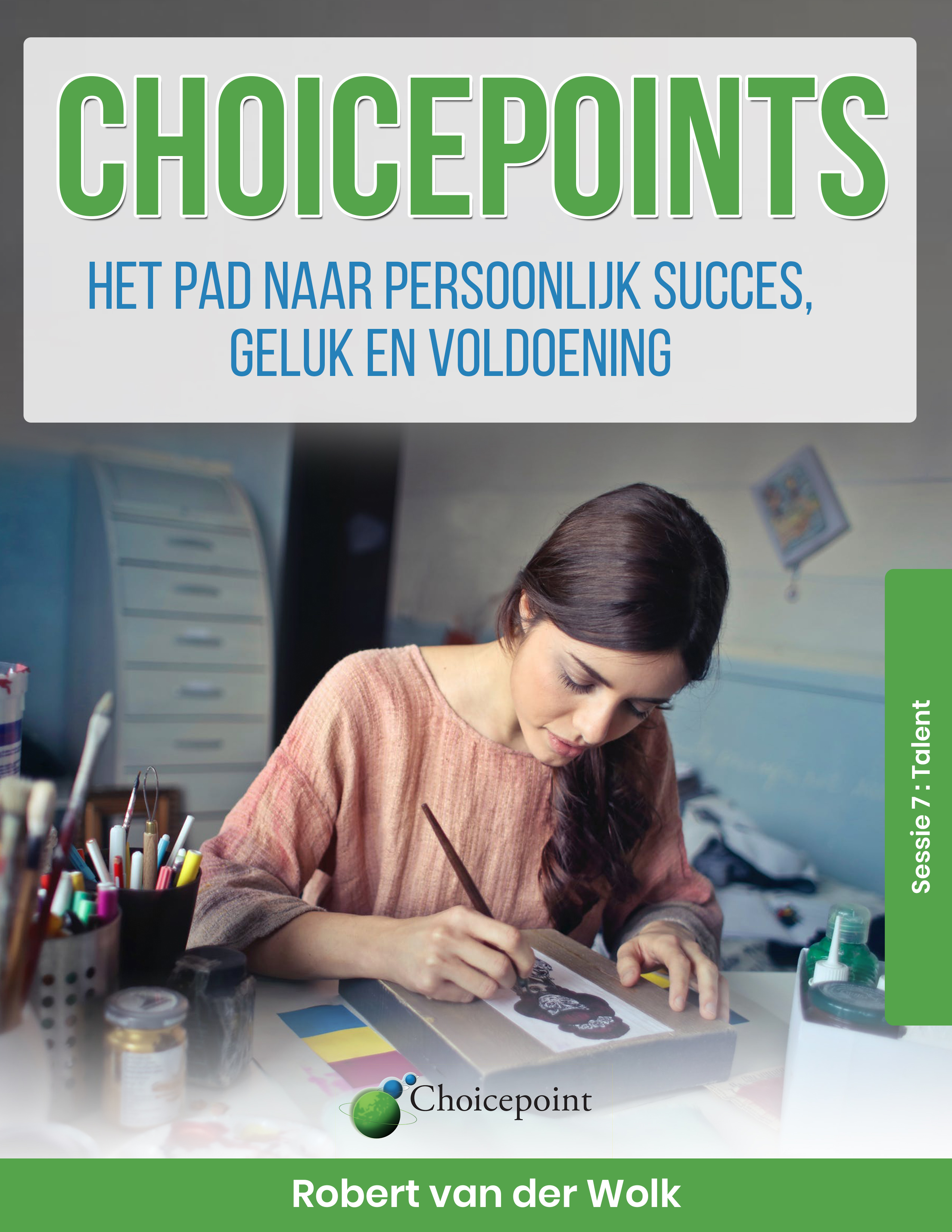 Werkboek
Sessie 7 – TalentBestudeer je Talent en Behaal Het Beste SuccesEr zijn verschillende gebieden waar je je talent in kunt vinden. Vink hieronder aan welke van de volgende gebieden je het meest interessant vindt.   Artistiek  Wetenschappelijk  Mentaal  Emotioneel   Fysiek  TechnischEr zijn verschillende fases van talent. De eerste is nieuwsgierigheid. Schrijf hieronder op wat je nieuwsgierigheid opwekt.1. ……………………………………………………………………………………………………………………………………………2. ……………………………………………………………………………………………………………………………………………3. ……………………………………………………………………………………………………………………………………………4. ……………………………………………………………………………………………………………………………………………5. ……………………………………………………………………………………………………………………………………………6. ……………………………………………………………………………………………………………………………………………7. ……………………………………………………………………………………………………………………………………………8. ……………………………………………………………………………………………………………………………………………9. ……………………………………………………………………………………………………………………………………………10. …………………………………………………………………………………………………………………………………………De volgende fase is oprechte interesse. Wat heeft jouw werkelijke interesse?1. ……………………………………………………………………………………………………………………………………………2. ……………………………………………………………………………………………………………………………………………3. ……………………………………………………………………………………………………………………………………………4. ……………………………………………………………………………………………………………………………………………5. ……………………………………………………………………………………………………………………………………………6. ……………………………………………………………………………………………………………………………………………7. ……………………………………………………………………………………………………………………………………………8. ……………………………………………………………………………………………………………………………………………9. ……………………………………………………………………………………………………………………………………………10. …………………………………………………………………………………………………………………………………………Welke van bovenstaande antwoorden zou jij in je top 5 neerzetten?1. ……………………………………………………………………………………………………………………………………………2. ……………………………………………………………………………………………………………………………………………3. ……………………………………………………………………………………………………………………………………………4. ……………………………………………………………………………………………………………………………………………5. ……………………………………………………………………………………………………………………………………………Van deze top 5, wat fascineert jou het meeste? Maak een top 3 van deze punten1. ……………………………………………………………………………………………………………………………………………2. ……………………………………………………………………………………………………………………………………………3. ……………………………………………………………………………………………………………………………………………De laatste fase van talentontwikkeling is commitment. Deze fase is cruciaal; het toont je of je bereid bent of je de benodigde inspanning erin wilt stoppen om erin uit te blinken en werkelijk een kampioen wilt worden in deze vaardigheid. Schrijf hieronder op waar je in eerste instantie jezelf aan wilt committeren om in uit te blinken. Gebruik de antwoorden van de vorige pagina’s om jezelf meer richting te geven. 1. ……………………………………………………………………………………………………………………………………………2. ……………………………………………………………………………………………………………………………………………3. ……………………………………………………………………………………………………………………………………………IntuïtieJe kunt ook je intuïtie inzetten om meer informatie te verkrijgen over war je talenten liggen en/of welke vaardigheden je verder kunt uitdiepen. Heb jij wel eens een hunch of een positief onderbuikgevoel gehad dat je iets wilde vertellen of je keuze om iets te onderzoeken de moeite waard was? Wat vertelde dat gevoel je?……………………………………………………………………………………………………………………………………………………………………………………………………………………………………………………………………………………………………………………………………………………………………………………………………………………………………………….Werk, Talent en PassieWat is jouw kijk op werk?Werk is ………………………………………………………………………………………………………………………………..
………………………………………………………………………………………………………………………………………………………………………………………………………………………………………………………………………………………………Wat is jouw kijk op of mening over talent?Talent is ………………………………………………………………………………………………………………………………..
………………………………………………………………………………………………………………………………………………………………………………………………………………………………………………………………………………………………Hoe denk je over passie?Passie is ………………………………………………………………………………………………………………………………….
………………………………………………………………………………………………………………………………………………………………………………………………………………………………………………………………………………………………Talent naar boven halenWelke activiteiten ben je bereid te doen om te onderzoeken of je hier aanleg of talent voor hebt?  …………………….  …………………….  …………………….  …………………….   …………………….  …………………….  …………………….  …………………….  …………………….  …………………….   …………………….  …………………….Welke boeken wil je lezen over onderwerpen die je aanspreken of verder helpen je talent(en) naar boven te halen?  …………………….  …………………….  …………………….  …………………….   …………………….  …………………….  …………………….  …………………….  …………………….  …………………….   …………………….  …………………….Talent en KansJe passie helpt je in je drive naar het vinden van je talenten. Kijk nog eens terug naar sessie 2 en vind je antwoorden die je hebt opgeschreven waar je gepassioneerd over bent. Noteer ze hieronder nogmaals.  …………………….  …………………….  …………………….  …………………….   …………………….  …………………….  …………………….  …………………….  …………………….  …………………….   …………………….  …………………….Bij welke van deze antwoorden kun je vaardigheden vinden waar je goed in bent? Wat zijn die vaardigheden?1. ……………………………………………………………………………………………………………………………………………2. ……………………………………………………………………………………………………………………………………………3. ……………………………………………………………………………………………………………………………………………4. ……………………………………………………………………………………………………………………………………………5. ……………………………………………………………………………………………………………………………………………6. ……………………………………………………………………………………………………………………………………………7. ……………………………………………………………………………………………………………………………………………Actie nemen met talentWat is jouw plan om je talent(en) verder te onderzoeken? Welk plan kun jij opstellen om je inspiratie en creativiteit te vinden? Maak hier een opzet en werk hem daarna uit. Gebruik je planningstechnieken uit de vorige module.……………………………………………………………………………………………………………………………………………………………………………………………………………………………………………………………………………………………………………………………………………………………………………………………………………………………………………………………………………………………………………………………………………………………………………………………………………………………………………………………………………………………………………………………………………………………………………………………………………………………………………………………………………………………………………………………………………………………………………………………………………………………………………………………………………………………………………………………………………………………………………………………………………………………………………………………………………………………………………………………………………………………………………………………………………………………………………………………………………………………….……………………………………………………………………………………………………………………………………………………………………………………………………………………………………………………………………………………………………………………………………………………………………………………………………………………………………………………………………………………………………………………………………………………………………………………………………………………………………………………………………………………………………………………………………………………………………………………………………………………………………………………………………………………………………………………………………………………………………………………………………………………………………………………………………………………………………………………………………………………………………………………………………………………………………………………………………………………………………………………………………………………………………………………………………………………………………………………………………………………………….……………………………………………………………………………………………………………………………………………………………………………………………………………………………………………………………………………………………………………………………………………………………………………………………………………………………………………………………………………………………………………………………………………………………………………………………………………………………………………………………………………………………………………………………………………………………………………………………………………………………………………………………………………………………………………………………………………………………………………………………………………………………………………………………………………………………………………………………………………………………………………………………………………………………………………………………………………………………………………………………………………………………………………………………………………………………………………………………………………………………….………………………………………………………………………………………………………………………………………………………………………………………………………………………………………………………………………………………………………………………………………………………………………………………………………………………………………………………………………………………………………………………………………………………………………………………………………………………………………………………………………………………………………………………………………………………………………………………………………………………………………………………………………………………………………………………………………………………………………………………………………………………………………………………………………………………………………………………………………………………………………………………………TalentworstelingTalent komt door te oefenen. Het vergt opoffering om er volledig gebruik van te kunnen maken. Wat ben jij bereid in te wisselen om jouw talent(en) verder uit te bouwen?1. ……………………………………………………………………………………………………………………………………………2. ……………………………………………………………………………………………………………………………………………3. ……………………………………………………………………………………………………………………………………………4. ……………………………………………………………………………………………………………………………………………5. ……………………………………………………………………………………………………………………………………………6. ……………………………………………………………………………………………………………………………………………7. ……………………………………………………………………………………………………………………………………………Talen en EnthousiasmeTalent en enthousiasme (of een positieve mindset) zorgt voor commitment. Deze commitment jegens je talent, en uiteindelijk naar je succes. Welke dromen en idealen geven jou het enthousiasme dat je nodig hebt, in combinatie met je talent(en) om je te committeren voor succes?1. ……………………………………………………………………………………………………………………………………………2. ……………………………………………………………………………………………………………………………………………3. ……………………………………………………………………………………………………………………………………………4. ……………………………………………………………………………………………………………………………………………5. ……………………………………………………………………………………………………………………………………………Over welk van deze onderwerpen heb jij al meer dan een jaar enthousiasme?1. ……………………………………………………………………………………………………………………………………………2. ……………………………………………………………………………………………………………………………………………3. ……………………………………………………………………………………………………………………………………………Talent vs. GenialiteitTalent is wat jij bezit, genialiteit is wat jou bezit. Kijk nog eens naar je persoonlijke missie uit sessie 3. Hoe kun jij je talent(en) in lijn krijgen met je missie, om samen met je passie een legacy achter te laten at jouw grootste genialiteit is. ……………………………………………………………………………………………………………………………………………………………………………………………………………………………………………………………………………………………………………………………………………………………………………………………………………………………………………………………………………………………………………………………………………………………………………………………………………………………………………………………………………………………………………………………………………………………………………………………………………………………………………………………………………………………………………………………………………………………………………………………………………………………………………………………………………………………………………………………………………………………………………………………………………………………………………………………………………………………………………………………………………………………………………………………………………………………………………………………………………………………….Angst en TalentWelke angsten heb jij over het ontdekken van je talenten?………………………………………………………………………………………………………………………………………………………………………………………………………………………………………………………………………………………………………………………………………………………………………………………………………………………………………………………………………………………………………………………………………………………………………………………………………………………………………………………………………………………………………………………………………………Welke van onderstaande angsten spelen hierbij een rol?  Angst om te falen
  spanning en/of avontuur
  Angst voor afwijzing
  Angst voor succes
  Perfectionisme
  Weinig energie
  Gebrek aan focus
  ……………………………Extra tools voor het ontdekken van je Talent en PassieOp de volgende website kun je meer informatie vinden welke je kan helpen met je talenten en passies.www.similarminds.com/personality_test.html  . www.authentichappiness.sas.upenn.edu